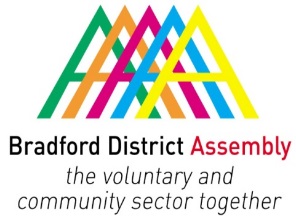 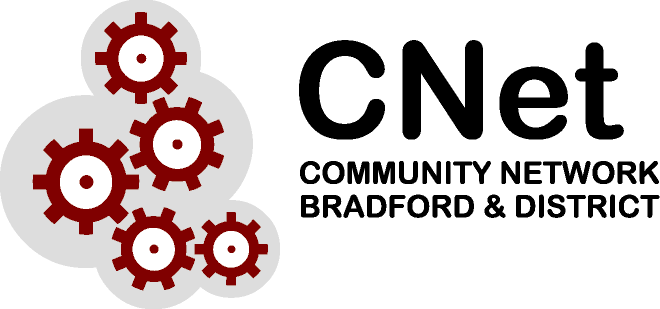 Please provide a brief summary of meetings you have attended on behalf of the Bradford District Assembly/VCSForum.  This report will be used to inform the Assembly Steering Group/Forum that you represent.  The information contained within it will be posted on the Bradford District Assembly website www.bradfordassembly.org.uk .  If you wish to report on something confidential, please mark this clearly. What was the purpose of the meeting? Regular updates from ICB and West Yorkshire workforce forums/developments and accountable care update.BEESP and Leeds City Region Business Rates BidTransforming the workforce: CCGs Non-Recurring Funding bid including governance arrangements.Main areas of discussion (bullet points).Health Education England are looking at advising on evidence-based interventions to support staff wellbeing. Skills for Care have a range of toolkits for managers on supporting resilience. IWPB is going to consider how the range of resources already available to support staff wellbeing might be pulled together and shared.Terms of Reference for IWPB revised to include the Independent Care Sector.Following a recent ICB meeting, the IWPB will now report into the BEESP (Bradford Health and Care Education, Employment and Skills Partnership also now being referred to as Bradford Health and Care Partnership). There is some concern about possible overlap of work between BEESP (which has an economic prosperity focus) and IWPB. There is also concern about representation on BEESP.The BEESP has set up a ‘One Workforce’ group to submit a bid to Leeds City Region to support education and training/routes into employment. There was naturally some concern at IWPB that we do not reinvent wheels, that any bid should support the Integrated Workforce Strategy and that there is appropriate consultation in putting it together. James Drury is feeding back our concerns to BEESP.Non-recurrent funding bid to CCGs was successful for building on the IWPB’s work on the Health and Care Industrial Centre of Excellence (ICE). A fuller business plan needs to be written around the 4 pillars:Further development of the current H & C ICE to meet the H & C anticipated supply and demand needs of the futureDevelopment of an ICE Plus programme for 16yrs + providing a taster programme of learning experiences across sectors and departmentsProactive recruitment of new entrants and re-entrants to H & C roles including development of a supportive short orientation programme.Development of a shared system wide apprenticeship enrichment programme to provide exposure to and understanding of the wider systemA copy of the bid is attached to this report. The work will report into the IWPB.Were there any discussions or decisions which you feel you had particular impact or influence on?  Membership of BEESP, feedback on the ‘One Workforce’ group and the importance of including VCS in the apprenticeships work in particular and opportunities for placements. Issues or points for Forum/Group/sub-group and/or the wider membership to follow upDo you require input or specialist information from other forum members? Please tell us about any additional support requirements you have in relation to your role and effectivenessAre you involved in any additional areas of work or meetings as a result of your attendance?Have you any other comments or observations?  Please email to:    janet@cnet.org.ukOr post to:  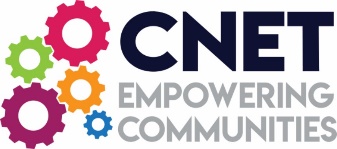 Janet FordCNet, Centre for Enterprise114-116 Manningham Lane, BD8 7JF     Name of Representative E mail / contact detailsTitle of the board / group you sit onDate the meeting took placeDate of next meeting  Did you receive the meeting papers in time to have a pre-meeting?Michaela HowellMichaela@bradfordtrident.co.uk Integrated Workforce Programme Board (IWPB)3 May 20187 June 2018yes